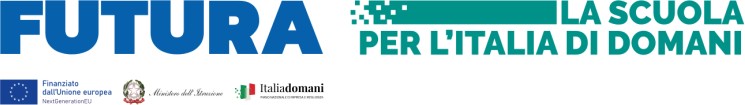 Allegato C – Dichiarazione di insussistenza di incompatibilitàAl Dirigente Scolasticodell’ Istituto Comprensivo Eboli “G.GONZAGA”EBOLI (SA)Il/la sottoscritto/a 	nato/a ___	_____________________il	/	/	Codice Fiscale _	___________________________________________avendo preso visione dell’AVVISO PUBBLICO, RIVOLTO AL PERSONALE INTERNO, PER LA SELEZIONE DI N. 1 ESPERTO  per l’attività di formatore nell’ambito del progetto: “Animatore digitale: formazione del personale interno sulla didattica digitale” –   PIANO NAZIONALE DI RIPRESA E RESILIENZA  -  Articolo 1, comma 512, della legge 30 dicembre 2020, n. 178. Decreto del Ministro dell’istruzione 11 agosto 2022, n. 222, articolo 2 – Azioni di coinvolgimento degli animatori digitali nell’ambito della linea di investimento 2.1 “Didattica digitale integrata e formazione alla transizione digitale per il personale scolastico” di cui alla Missione 4 – Componente 1Codice CUP: J24D22001680006Codice progetto: M4C1I2.1-2022-941-P-3259  Titolo progetto: Animatore digitale: formazione del personale internoCONSAPEVOLEdelle sanzioni penali richiamate dall’art. 76 del D.P.R. 28/12/2000 N. 445, in caso di dichiarazioni mendaci e della decadenza dei benefici eventualmente conseguenti al provvedimento emanato sulla base di dichiarazioni non veritiere, di cui all’art. 75 del D.P.R. 28/12/2000 n. 445 ai sensi e per gli effetti dell’art. 47 del citato D.P.R. 445/2000, sotto la propria responsabilitàDICHIARAdi non trovarsi in nessuna delle condizioni di incompatibilità previste dalle Disposizioni e Istruzioni per l’attuazione delle iniziative relative al PNRR – Piano Scuola 4.0, ovvero di:non essere collegato, né come socio e né come titolare, alle ditte che hanno partecipato/o parteciperanno e si sono aggiudicate/o si aggiudicheranno l’ordine;non essere parente o affine entro il quarto grado del legale rappresentante dell'Istituto e di altro personale che ha preso parte alla predisposizione dell’avviso di reclutamento, alla comparazione dei curricula degli astanti e alla stesura delle graduatorie dei candidati.Data, ________________ Firma_____________________________